เมื่อวันที่ 7 - 8 กันยายน 2566 นางทองสุข ศรีชำนาจ  ประธานเครือข่าย กสทช. ภาคประชาชนจังหวัดกาฬสินธุ์ ได้เข้าร่วมโครงการอบรมพัฒนาศักยภาพสตรี ด้านการต่อยอดผลิตภัณฑ์ และเพิ่มช่องทางการตลาด   โดยมีผู้เข้าร่วมอบรมทั้งสิ้น จำนวน 300 คน จากอำเภอกุฉินารายณ์ จำนวน 145 หมู่บ้าน และได้รับโอกาสประชาสัมพันธ์และให้ข้อมูลข่าวสารเกี่ยวกับสิทธิขั้นพื้นฐานในการใช้บริการโทรคมนาคม การยกเลิกข้อความกวนใจ สิทธิ์ในความเป็นส่วนตัวและเสรีภาพในการสื่อสารถึงกัน และการคุ้มครองข้อมูลส่วนบุคคล รวมทั้งข้อมูลการรู้เท่าทันมิจฉาชีพ จะได้ไม่ตกเป็นเหยื่อ ให้กับผู้เข้าอบรมทั้งสองวัน วันละ 150 คน ณ อำเภอกุฉินารายณ์ จังหวัดกาฬสินธุ์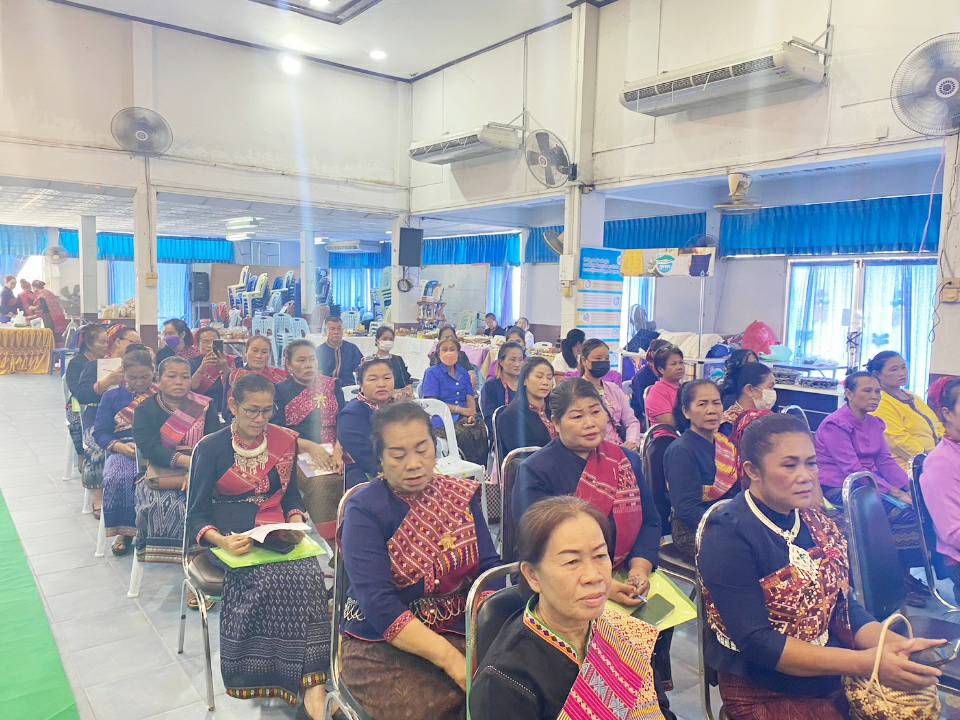 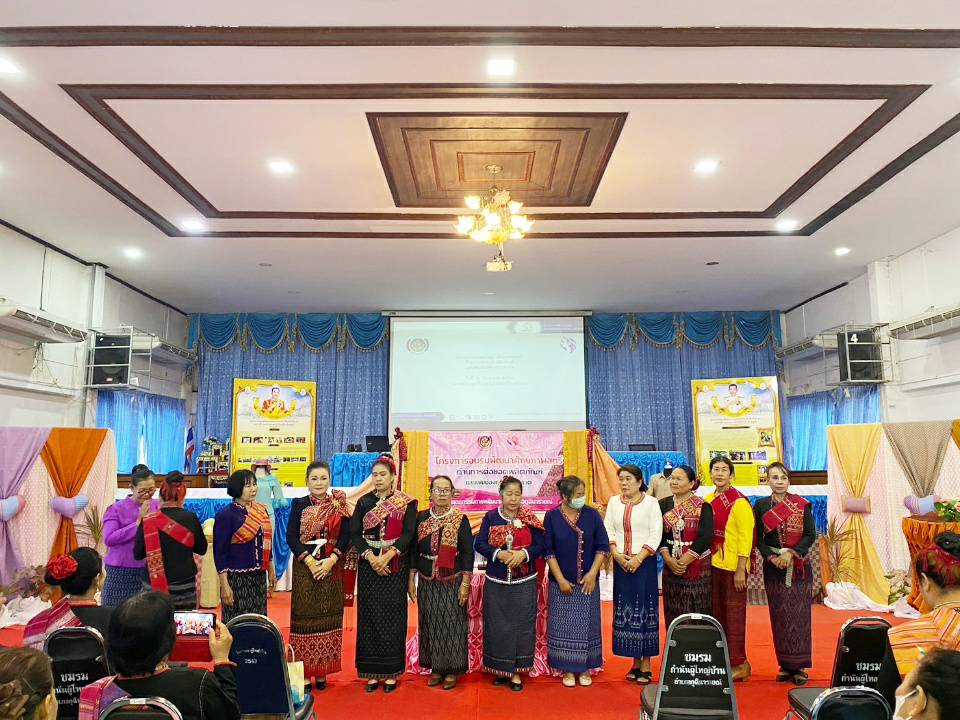 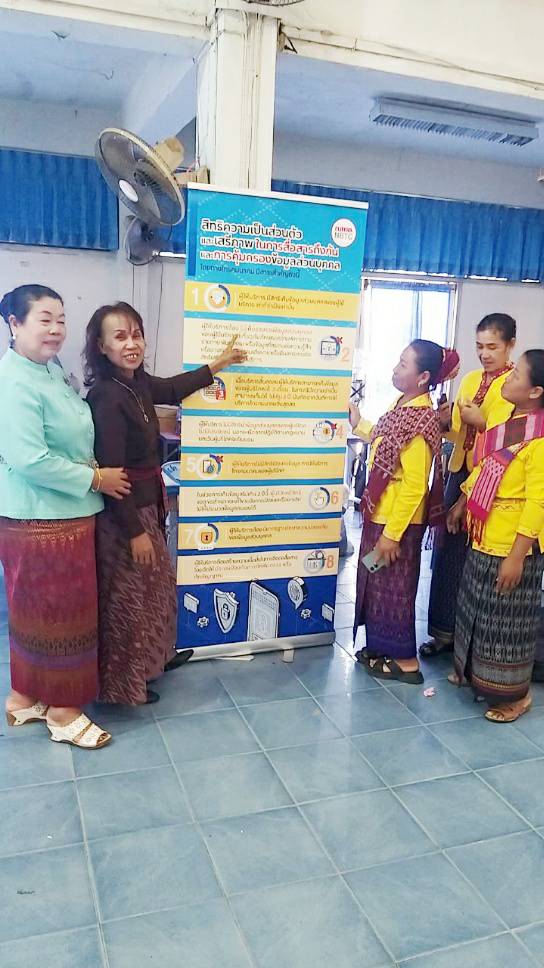 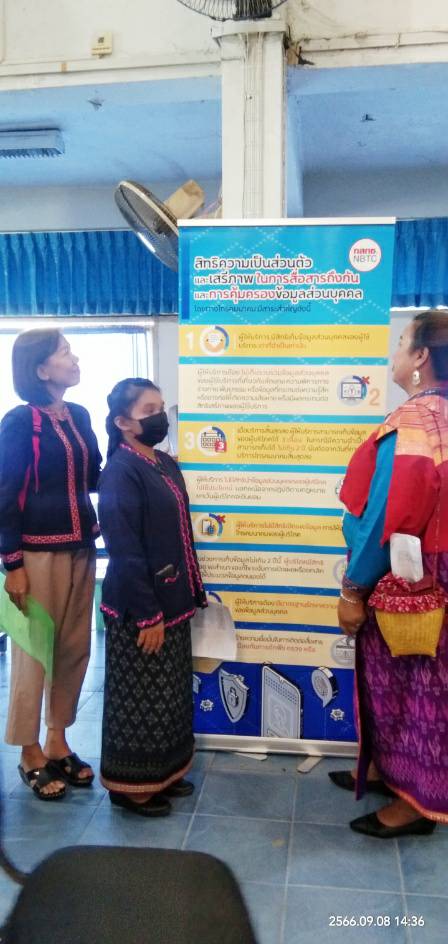 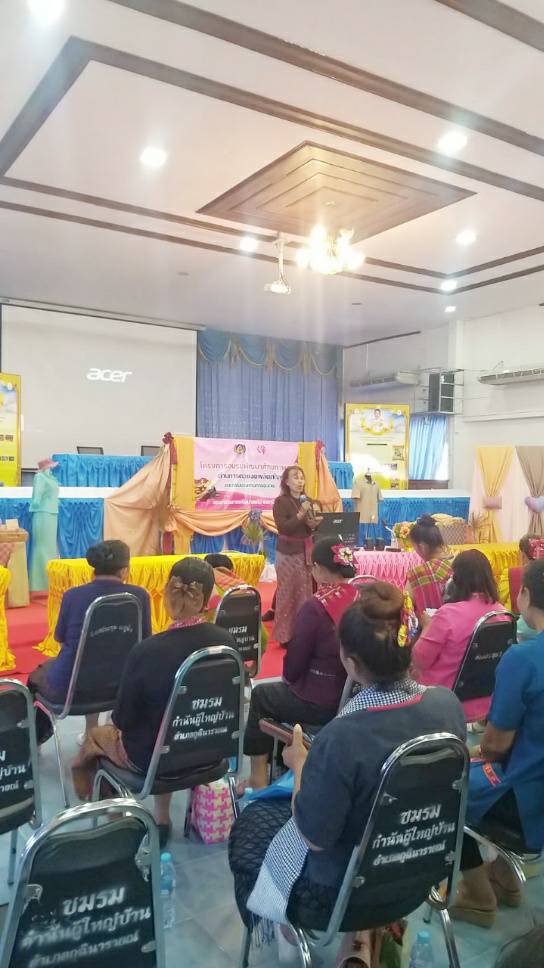 